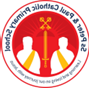 SSPP Year 2 Overview Spoken languagePupils should be taught to:listen and respond appropriately to adults and their peersask relevant questions to extend their understanding and knowledgeuse relevant strategies to build their vocabularyarticulate and justify answers, arguments and opinionsgive well-structured descriptions, explanations and narratives for different purposes, including for expressing feelingsmaintain attention and participate actively in collaborative conversations, staying on topic and initiating and responding to commentsuse spoken language to develop understanding through speculating, hypothesising, imagining and exploring ideasspeak audibly and fluently with an increasing command of Standard Englishparticipate in discussions, presentations, performances, role play/improvisations and debatesgain, maintain and monitor the interest of the listener(s)consider and evaluate different viewpoints, attending to and building on the contributions of othersselect and use appropriate registers for effective communicationUnitsUnitsUnitsUnitsUnitsUnitsUnitsUnitsUnitsUnitsAutumnThe Great Fire of London AutumnThe Great Fire of London AutumnThe Great Fire of London AutumnThe Great Fire of London SpringExploring the UKSpringExploring the UKSpringExploring the UKSummerOur Wonderful World SummerOur Wonderful World SummerOur Wonderful World Narrative Retell - Traditional TalesInnovate - Traditional TaleNon-Fiction Non-Chronological ReportInstructionsNon-Fiction Non-Chronological ReportInstructionsWinter Poetry  Expanded Noun PhrasesWinter Poetry  Expanded Noun PhrasesNarrative RetellInnovateCharacter Description Non-fiction Crime ReportInformation TextNarrative5-Part StoryNon-FictionPostcardDiary EntryPoetryRhymingSuggested Texts for Writing and Reading skillsThese are limited recommendations.  Any high-quality text, that fits with the aims of the unit, can be planned from.Suggested Texts for Writing and Reading skillsThese are limited recommendations.  Any high-quality text, that fits with the aims of the unit, can be planned from.Suggested Texts for Writing and Reading skillsThese are limited recommendations.  Any high-quality text, that fits with the aims of the unit, can be planned from.Suggested Texts for Writing and Reading skillsThese are limited recommendations.  Any high-quality text, that fits with the aims of the unit, can be planned from.Suggested Texts for Writing and Reading skillsThese are limited recommendations.  Any high-quality text, that fits with the aims of the unit, can be planned from.Suggested Texts for Writing and Reading skillsThese are limited recommendations.  Any high-quality text, that fits with the aims of the unit, can be planned from.Suggested Texts for Writing and Reading skillsThese are limited recommendations.  Any high-quality text, that fits with the aims of the unit, can be planned from.Suggested Texts for Writing and Reading skillsThese are limited recommendations.  Any high-quality text, that fits with the aims of the unit, can be planned from.Suggested Texts for Writing and Reading skillsThese are limited recommendations.  Any high-quality text, that fits with the aims of the unit, can be planned from.Suggested Texts for Writing and Reading skillsThese are limited recommendations.  Any high-quality text, that fits with the aims of the unit, can be planned from.Autumn Term: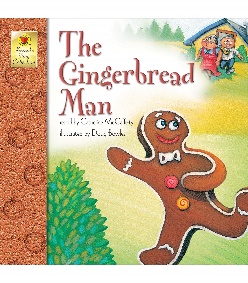 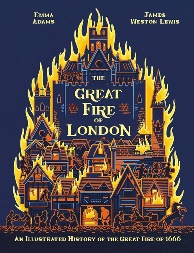 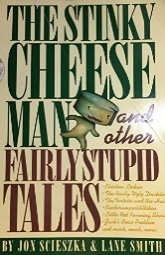 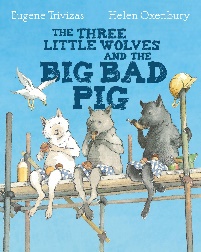 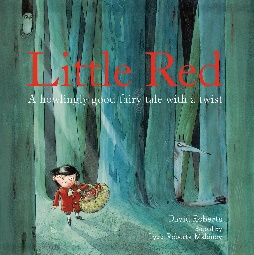 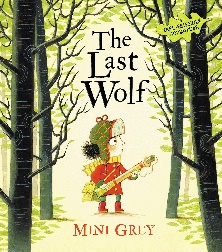 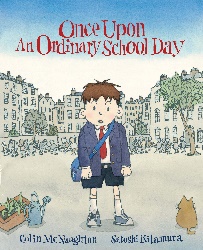 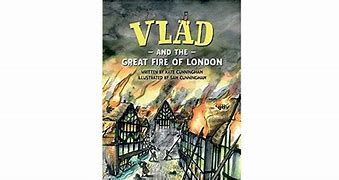 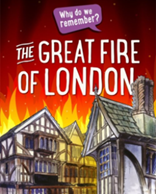 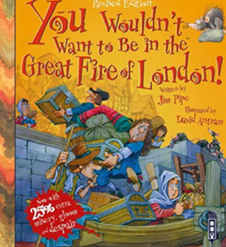 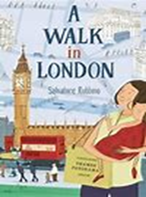 Spring Term: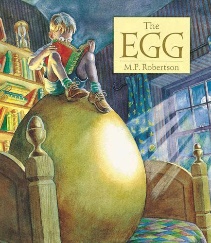 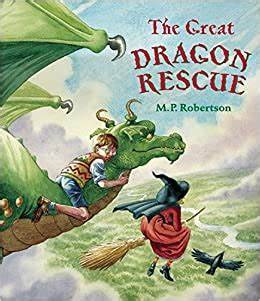 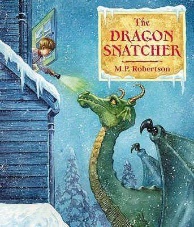 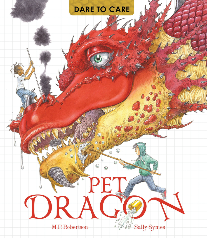 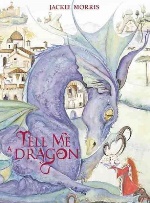 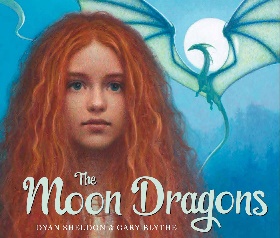 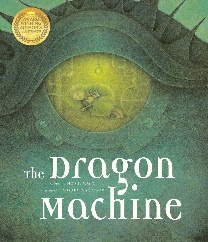 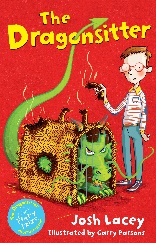 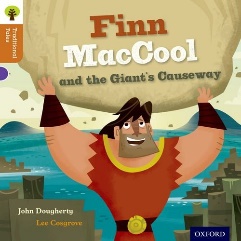 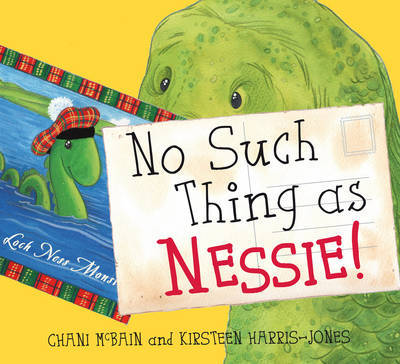 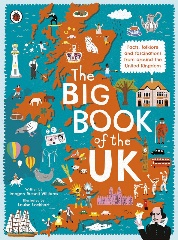 Summer Term: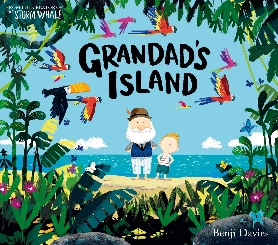 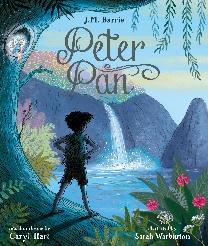 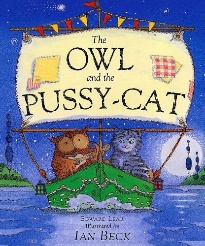 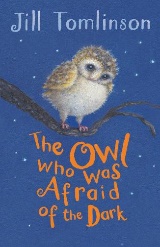 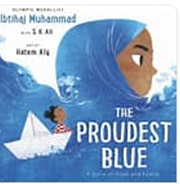 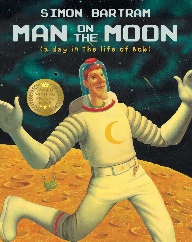 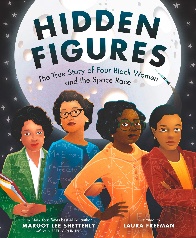 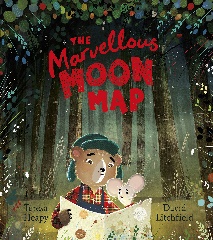 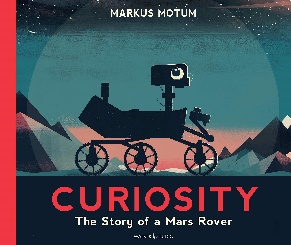 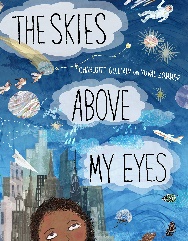 Autumn Term:Spring Term:Summer Term:Autumn Term:Spring Term:Summer Term:Autumn Term:Spring Term:Summer Term:Autumn Term:Spring Term:Summer Term:Autumn Term:Spring Term:Summer Term:Autumn Term:Spring Term:Summer Term:Autumn Term:Spring Term:Summer Term:Autumn Term:Spring Term:Summer Term:Autumn Term:Spring Term:Summer Term:Skills and Knowledge Reading Skills and Knowledge Reading Skills and Knowledge Reading Skills and Knowledge Reading Skills and Knowledge Reading Skills and Knowledge Reading Skills and Knowledge Reading Skills and Knowledge Reading Skills and Knowledge Reading Skills and Knowledge Reading DecodingDecodingsecure phonic decoding until reading is fluentread accurately by blending, including alternative sounds for graphemesread multisyllable words containing these graphemesread common suffixesread exception words, noting unusual correspondencesread most words quickly & accurately without overt sounding and blendingsecure phonic decoding until reading is fluentread accurately by blending, including alternative sounds for graphemesread multisyllable words containing these graphemesread common suffixesread exception words, noting unusual correspondencesread most words quickly & accurately without overt sounding and blendingsecure phonic decoding until reading is fluentread accurately by blending, including alternative sounds for graphemesread multisyllable words containing these graphemesread common suffixesread exception words, noting unusual correspondencesread most words quickly & accurately without overt sounding and blendingsecure phonic decoding until reading is fluentread accurately by blending, including alternative sounds for graphemesread multisyllable words containing these graphemesread common suffixesread exception words, noting unusual correspondencesread most words quickly & accurately without overt sounding and blendingsecure phonic decoding until reading is fluentread accurately by blending, including alternative sounds for graphemesread multisyllable words containing these graphemesread common suffixesread exception words, noting unusual correspondencesread most words quickly & accurately without overt sounding and blendingsecure phonic decoding until reading is fluentread accurately by blending, including alternative sounds for graphemesread multisyllable words containing these graphemesread common suffixesread exception words, noting unusual correspondencesread most words quickly & accurately without overt sounding and blendingsecure phonic decoding until reading is fluentread accurately by blending, including alternative sounds for graphemesread multisyllable words containing these graphemesread common suffixesread exception words, noting unusual correspondencesread most words quickly & accurately without overt sounding and blendingsecure phonic decoding until reading is fluentread accurately by blending, including alternative sounds for graphemesread multisyllable words containing these graphemesread common suffixesread exception words, noting unusual correspondencesread most words quickly & accurately without overt sounding and blendingRange of ReadingRange of Readinglistening to, discussing and expressing views about a wide range of contemporary and classic poetry, stories and non-fiction at a level beyond that at which they can read independentlylistening to, discussing and expressing views about a wide range of contemporary and classic poetry, stories and non-fiction at a level beyond that at which they can read independentlylistening to, discussing and expressing views about a wide range of contemporary and classic poetry, stories and non-fiction at a level beyond that at which they can read independentlylistening to, discussing and expressing views about a wide range of contemporary and classic poetry, stories and non-fiction at a level beyond that at which they can read independentlylistening to, discussing and expressing views about a wide range of contemporary and classic poetry, stories and non-fiction at a level beyond that at which they can read independentlylistening to, discussing and expressing views about a wide range of contemporary and classic poetry, stories and non-fiction at a level beyond that at which they can read independentlylistening to, discussing and expressing views about a wide range of contemporary and classic poetry, stories and non-fiction at a level beyond that at which they can read independentlylistening to, discussing and expressing views about a wide range of contemporary and classic poetry, stories and non-fiction at a level beyond that at which they can read independentlyFamiliarity withtextsFamiliarity withtextsbecoming increasingly familiar with and retelling a wider range of stories, fairy stories and traditional talesrecognising simple recurring literary language in stories and poetrybecoming increasingly familiar with and retelling a wider range of stories, fairy stories and traditional talesrecognising simple recurring literary language in stories and poetrybecoming increasingly familiar with and retelling a wider range of stories, fairy stories and traditional talesrecognising simple recurring literary language in stories and poetrybecoming increasingly familiar with and retelling a wider range of stories, fairy stories and traditional talesrecognising simple recurring literary language in stories and poetrybecoming increasingly familiar with and retelling a wider range of stories, fairy stories and traditional talesrecognising simple recurring literary language in stories and poetrybecoming increasingly familiar with and retelling a wider range of stories, fairy stories and traditional talesrecognising simple recurring literary language in stories and poetrybecoming increasingly familiar with and retelling a wider range of stories, fairy stories and traditional talesrecognising simple recurring literary language in stories and poetrybecoming increasingly familiar with and retelling a wider range of stories, fairy stories and traditional talesrecognising simple recurring literary language in stories and poetryPoetry &PerformancePoetry &Performancecontinuing to build up a repertoire of poems learnt by heart, appreciating these and reciting some, with appropriate intonation to make the meaning clearcontinuing to build up a repertoire of poems learnt by heart, appreciating these and reciting some, with appropriate intonation to make the meaning clearcontinuing to build up a repertoire of poems learnt by heart, appreciating these and reciting some, with appropriate intonation to make the meaning clearcontinuing to build up a repertoire of poems learnt by heart, appreciating these and reciting some, with appropriate intonation to make the meaning clearcontinuing to build up a repertoire of poems learnt by heart, appreciating these and reciting some, with appropriate intonation to make the meaning clearcontinuing to build up a repertoire of poems learnt by heart, appreciating these and reciting some, with appropriate intonation to make the meaning clearcontinuing to build up a repertoire of poems learnt by heart, appreciating these and reciting some, with appropriate intonation to make the meaning clearcontinuing to build up a repertoire of poems learnt by heart, appreciating these and reciting some, with appropriate intonation to make the meaning clearWord meaningsWord meaningsdiscussing and clarifying the meanings of words, linking new meanings to known vocabularydiscussing their favourite words and phrasesdiscussing and clarifying the meanings of words, linking new meanings to known vocabularydiscussing their favourite words and phrasesdiscussing and clarifying the meanings of words, linking new meanings to known vocabularydiscussing their favourite words and phrasesdiscussing and clarifying the meanings of words, linking new meanings to known vocabularydiscussing their favourite words and phrasesdiscussing and clarifying the meanings of words, linking new meanings to known vocabularydiscussing their favourite words and phrasesdiscussing and clarifying the meanings of words, linking new meanings to known vocabularydiscussing their favourite words and phrasesdiscussing and clarifying the meanings of words, linking new meanings to known vocabularydiscussing their favourite words and phrasesdiscussing and clarifying the meanings of words, linking new meanings to known vocabularydiscussing their favourite words and phrasesUnderstandingUnderstandingdiscussing the sequence of events in books and how items of information are related drawing on what they already know or on background information and vocabulary provided by the teacher checking that the text makes sense to them as they read and correcting inaccurate readingdiscussing the sequence of events in books and how items of information are related drawing on what they already know or on background information and vocabulary provided by the teacher checking that the text makes sense to them as they read and correcting inaccurate readingdiscussing the sequence of events in books and how items of information are related drawing on what they already know or on background information and vocabulary provided by the teacher checking that the text makes sense to them as they read and correcting inaccurate readingdiscussing the sequence of events in books and how items of information are related drawing on what they already know or on background information and vocabulary provided by the teacher checking that the text makes sense to them as they read and correcting inaccurate readingdiscussing the sequence of events in books and how items of information are related drawing on what they already know or on background information and vocabulary provided by the teacher checking that the text makes sense to them as they read and correcting inaccurate readingdiscussing the sequence of events in books and how items of information are related drawing on what they already know or on background information and vocabulary provided by the teacher checking that the text makes sense to them as they read and correcting inaccurate readingdiscussing the sequence of events in books and how items of information are related drawing on what they already know or on background information and vocabulary provided by the teacher checking that the text makes sense to them as they read and correcting inaccurate readingdiscussing the sequence of events in books and how items of information are related drawing on what they already know or on background information and vocabulary provided by the teacher checking that the text makes sense to them as they read and correcting inaccurate readingInferenceInferencemaking inferences on the basis of what is being said and done answering and asking questionsmaking inferences on the basis of what is being said and done answering and asking questionsmaking inferences on the basis of what is being said and done answering and asking questionsmaking inferences on the basis of what is being said and done answering and asking questionsmaking inferences on the basis of what is being said and done answering and asking questionsmaking inferences on the basis of what is being said and done answering and asking questionsmaking inferences on the basis of what is being said and done answering and asking questionsmaking inferences on the basis of what is being said and done answering and asking questionsPredictionPredictionpredicting what might happen on the basis of what has been read so farpredicting what might happen on the basis of what has been read so farpredicting what might happen on the basis of what has been read so farpredicting what might happen on the basis of what has been read so farpredicting what might happen on the basis of what has been read so farpredicting what might happen on the basis of what has been read so farpredicting what might happen on the basis of what has been read so farpredicting what might happen on the basis of what has been read so farNon-fictionNon-fictionbeing introduced to non-fiction books that are structured in different waysbeing introduced to non-fiction books that are structured in different waysbeing introduced to non-fiction books that are structured in different waysbeing introduced to non-fiction books that are structured in different waysbeing introduced to non-fiction books that are structured in different waysbeing introduced to non-fiction books that are structured in different waysbeing introduced to non-fiction books that are structured in different waysbeing introduced to non-fiction books that are structured in different waysDiscussing readingDiscussing readingparticipate in discussion about books, poems & other works that are read to them & those that they can read for themselves, taking turns and listening to what others say explain and discuss their understanding of books, poems and other material, both those that they listen to and those that they read for themselvesparticipate in discussion about books, poems & other works that are read to them & those that they can read for themselves, taking turns and listening to what others say explain and discuss their understanding of books, poems and other material, both those that they listen to and those that they read for themselvesparticipate in discussion about books, poems & other works that are read to them & those that they can read for themselves, taking turns and listening to what others say explain and discuss their understanding of books, poems and other material, both those that they listen to and those that they read for themselvesparticipate in discussion about books, poems & other works that are read to them & those that they can read for themselves, taking turns and listening to what others say explain and discuss their understanding of books, poems and other material, both those that they listen to and those that they read for themselvesparticipate in discussion about books, poems & other works that are read to them & those that they can read for themselves, taking turns and listening to what others say explain and discuss their understanding of books, poems and other material, both those that they listen to and those that they read for themselvesparticipate in discussion about books, poems & other works that are read to them & those that they can read for themselves, taking turns and listening to what others say explain and discuss their understanding of books, poems and other material, both those that they listen to and those that they read for themselvesparticipate in discussion about books, poems & other works that are read to them & those that they can read for themselves, taking turns and listening to what others say explain and discuss their understanding of books, poems and other material, both those that they listen to and those that they read for themselvesparticipate in discussion about books, poems & other works that are read to them & those that they can read for themselves, taking turns and listening to what others say explain and discuss their understanding of books, poems and other material, both those that they listen to and those that they read for themselvesSkills and Knowledge WritingSkills and Knowledge WritingPhonic & Whole Word Spellingsegmenting spoken words into phonemes and representing these by graphemes, spelling many correctlylearning new ways of spelling phonemes for which 1 or more spellings are already known, and learn some words with each spelling, including a few common homophoneslearning to spell common exception wordsdistinguishing between homophones and near-homophoneslearning the possessive apostrophe (singular)learning to spell more words with contracted formsadd suffixes to spell longer words, including –ment, –ness, –ful, –less, –lyapply spelling rules and guidelines from Appendix 1Transcriptionwrite from memory simple sentences dictated by the teacher that include words using the GPCs, common exception words and punctuation taught so farHandwritingform lower-case letters of the correct size relative to one anotherstart using some of the diagonal and horizontal strokes needed to join letters and understand which letters, when adjacent to one another, are best left un-joinedwrite capital letters and digits of the correct size, orientation and relationship to one another and to lower-case lettersuse spacing between words that reflects the size of the lettersContexts for Writingwriting narratives about personal experiences and those of others (real and fictional)writing about real eventswriting poetrywriting for different purposesPlanning Writingplanning or saying out loud what they are going to write aboutDrafting Writingwriting down ideas and/or key words, including new vocabularyencapsulating what they want to say, sentence by sentenceEditing Writingevaluating their writing with the teacher and other pupilsrereading to check that their writing makes sense and that verbs to indicate time are used correctly and consistently, including verbs in the continuous formproofreading to check for errors in spelling, grammar and punctuationPerforming Writingread aloud what they have written with appropriate intonation to make the meaning clearVocabularyexpanded noun phrases to describe and specifyGrammarsentences with different forms: statement, question, exclamation, commandthe present and past tenses correctly and consistently including the progressive formsubordination (using when, if, that, or because) and coordination (using or, and, or but)some features of written Standard Englishsuffixes to form new words (-ful, -er, -ness)sentence demarcationcommas in listsapostrophes for omission & singular possessionPunctuationlearning how to use both familiar and new punctuation correctly, including full stops, capital letters, exclamation marks, question marks, commas for lists and apostrophes for contracted forms and the possessive (singular)GrammaticalTerminologynoun, noun phrase, statement, question, exclamation, command, compound, adjective, verb, suffix, adverb tense (past, present), apostrophe, comma